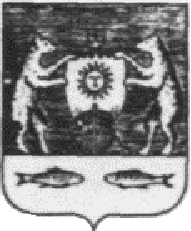 Российская Федерация Новгородская область Новгородский районАДМИНИСТРАЦИЯ  БОРКОВСКОГО  СЕЛЬСКОГО ПОСЕЛЕНИЯП О С Т А Н О В Л Е Н И Еот 15.12.12.2015   №113Об утверждении Порядка разработки и утверждения бюджетного прогнозаБорковского   сельского   поселенияна долгосрочный периодВ соответствии со статьей 170.1 Бюджетного кодекса Российской Федерации Администрация Борковского сельского поселения ПОСТАНОВЛЯЕТ:1. Утвердить прилагаемыйПорядок разработки и утверждения бюджетного прогноза Борковского сельского поселения  на долгосрочный период.2. Установить, что бюджетный прогноз Борковского сельского поселения  на долгосрочный период разрабатывается на шестилетний период(начиная с года, следующего за годом разработки)каждые 3 года.3.  Администрации Борковского сельского поселения до 15 ноября 2016 года разработать проект бюджетного прогноза Борковского сельского поселения  на период до 2028 года.4. Постановление вступает с силу с 01 января 2016 года.5.Опубликовать постановление в муниципальной газете «Борковский вестник» и разместить на официальном сайте Администрации Борковского сельского поселения в информационно-телекоммуникационной сети «Интернет» по адресу: www.borkiadm.ru.				Глава Борковского сельского поселения                                                 С.Г.ИвановаУтвержденпостановлением Администрации   Борковского сельского поселения от 15.12. 2015 г. N113ПОРЯДОКРАЗРАБОТКИ И УТВЕРЖДЕНИЯ БЮДЖЕТНОГО ПРОГНОЗА БОРКОВСКОГО СЕЛЬСКОГО ПОСЕЛЕНИЯНА ДОЛГОСРОЧНЫЙ ПЕРИОД1. Настоящие Порядок определяет правила, сроки и условия разработки и утверждения, а также требования к составу и содержанию бюджетного прогноза Борковского сельского поселения на долгосрочный период (далее - бюджетный прогноз).2. Под изменением бюджетного прогноза понимаются корректировки, вносимые без изменения периода, на который разрабатывается бюджетный прогноз.3. Разработка бюджетного прогноза (изменений бюджетного прогноза), осуществляетсяАдминистрациейБорковского сельского поселения (далее-Администрация поселения)в сроки, устанавливаемые распоряжением АдминистрацииБорковского сельского поселения  о порядке и сроках составления проекта бюджета Борковского сельского поселения  (далее-бюджет поселения) на очередной финансовый год и на плановый период, но не позднее 15 ноября текущего года.4. Бюджетный прогноз (изменения бюджетного прогноза) утверждается распоряжениемАдминистрации Борковского сельского поселения.5. Разработка бюджетного прогноза (изменений бюджетного прогноза) осуществляется в 2 этапа.6. На первом этапе разрабатывается проект бюджетного прогноза (изменений бюджетного прогноза) на основе прогноза социально-экономического развития Борковского сельского поселения на долгосрочный период (далее – долгосрочный прогноз). Показатели долгосрочного прогноза, необходимые для разработки проекта бюджетного прогноза (изменений бюджетного прогноза), и пояснительная записка к ним представляются Администрацией Борковского сельского поселения  вКомитет финансов Новгородскогомуниципального района в срок, устанавливаемый распоряжением Администрации Новгородскогомуниципального района о порядке и сроках составления проекта бюджета района на очередной финансовый год и на плановый период.Проект бюджетного прогноза (проект изменений бюджетного прогноза), за исключением показателей финансового обеспечения муниципальных программ Борковского сельского поселения, представляется в Совет депутатов Борковского сельского поселения одновременно с проектом решенияо бюджете Борковского сельского поселения на  очередной финансовый год и на плановый период.7. На втором этапе разрабатывается проект распоряжения АдминистрацииБорковского сельского поселения об утверждении бюджетного прогноза (изменений бюджетного прогноза) с учетом результатов рассмотрения проекта решенияо бюджете поселенияна очередной финансовый год и плановый период.Бюджетный прогноз (изменения бюджетного прогноза) утверждается Администрацией Борковского сельского поселения  в срок не позднее двух месяцев со дня официального опубликования решения Совета депутатов Борковского сельского поселения о бюджете поселенияна очередной финансовый год и на плановый период.8. Требования к составу и содержанию бюджетного прогноза (изменений бюджетного прогноза) определяются согласно приложению.Приложение к Порядку разработки и утверждения бюджетного прогноза Борковского сельского поселения  на долгосрочный периодТребования к составу и содержанию бюджетного прогноза Борковского сельского поселения   на долгосрочный период1. Бюджетный прогноз Борковского сельского поселения  на долгосрочный период (далее – бюджетный прогноз) включает следующие разделы:1.1. Основные итоги социально-экономического развития Борковского сельского поселения и итоги исполнения консолидированного бюджета и бюджета поселения.1.2. Текущие характеристики социально-экономического развития Борковского сельского поселения.1.3. Основные подходы к формированию налоговой, бюджетной и долговой политики  Борковского сельского поселения на долгосрочный период.1.4. Прогноз основных характеристик консолидированного бюджета и бюджета  Борковского сельского поселения.2. Бюджетный прогноз содержит:основные показатели прогноза социально-экономического развития Новгородскогомуниципального района на долгосрочный период по форме согласно приложению 1;основные показатели консолидированного бюджета и бюджета Новгородского муниципального района на долгосрочный период по формам согласно приложениям 2 и 3;показатели финансового обеспечения муниципальных программ Новгородскогомуниципального района  по форме согласно приложению 4._________________________Приложение 1к Требованиям к составу и содержанию бюджетного прогноза Борковского сельского поселения на долгосрочный периодПриложение 1к бюджетному прогнозу Борковского сельского поселения  на период до ______ годаОсновные показатели прогноза социально-экономического развития Борковского сельского поселения на период до _______ годаПриложение 2к Требованиям к составу и содержанию бюджетного прогноза Борковского сельского  на долгосрочный периодПриложение 2к бюджетному прогнозу Борковского сельского поселения  на период до ______ годаОсновные показатели консолидированного бюджета Борковского сельского поселения  на период до _______ года(тыс.рублей)Приложение 3к Требованиям к составу и содержанию бюджетного прогноза Борковского сельского поселения  на долгосрочный периодПриложение 3к бюджетному прогнозу Борковского сельского поселения  на период до ______ годаОсновные показатели бюджета поселенияна период до _______ года(тыс.рублей)Приложение 4к Требованиям к составу и содержанию бюджетного прогноза Борковского сельского поселениярайона на долгосрочный периодПриложение 4к бюджетному прогнозу Борковского сельского поселения  на период до ______ годаПоказатели финансового обеспечения муниципальных программ Борковского сельского поселения на период до ______года(тыс.рублей)№ п/пПоказательГод nГод n+1Год n+2...Год n+512345…81.Валовой муниципальный продукт (в основных ценах соответствующих лет), млн. рублей2.Индекс физического объема валового муниципального продукта, в % к предыдущему году3.Реальные располагаемые денежные доходы населения, в % к предыдущему году4.Индекс потребительских цен (в среднем за год), в % к предыдущему году5.Объем инвестиций в основной капитал, млн. рублей6.Численность населения (среднегодовая), тыс. человек7.в том числе:8.моложе трудоспособного возраста9.трудоспособного возраста10.старше трудоспособного возраста№ п/пПоказательГод nГод n+1Год n+2...Год n+512345…81.Доходы1.1.Налоговые доходы1.1.1.Налог на доходы физических лиц1.1.2.Акцизы1.2.Неналоговые доходы1.3.Безвозмездные поступления1.3.1.в том числе из областного бюджета1.3.1.1. из них: дотации1.3.1.2.субсидии1.3.1.3.субвенции1.3.1.4.иные межбюджетные трансферты2.Расходы2.1.расходы без учета расходов, осуществляемых за счет целевых поступлений от других бюджетов бюджетной системы Российской Федерации и от государственной корпорации - Фонда содействия реформированию жилищно-коммунального хозяйства2.2.расходы за счет целевых поступлений от других бюджетов бюджетной системы Российской Федерации и от государственной корпорации - Фонда содействия реформированию жилищно-коммунального хозяйства3.Дефицит (-) / профицит (+)5.Источники финансирования дефицита/направление профицита 5.1.в том числе: кредиты кредитных организаций5.2.бюджетные кредиты5.3.иные источники№ п/пПоказательГод nГод n+1Год n+2...Год n+512345…81.Доходы1.1.Налоговые доходы1.1.1.Налог на прибыль организаций1.1.2.Налог на доходы физических лиц1.1.3.Налог на имущество организаций1.1.4.Акцизы1.2.Неналоговые доходы1.3.Безвозмездные поступления1.3.1.в том числе из областного бюджета 1.3.1.1. из них: дотации1.3.1.2.субсидии1.3.1.3.субвенции1.3.1.4.иные межбюджетные трансферты2.Расходы2.1.расходы без учета расходов, осуществляемых за счет целевых поступлений от других бюджетов бюджетной системы Российской Федерации и от государственной корпорации - Фонда содействия реформированию жилищно-коммунального хозяйства2.2.расходы за счет целевых поступлений от других бюджетов бюджетной системы Российской Федерации и от государственной корпорации - Фонда содействия реформированию жилищно-коммунального хозяйства3.Дефицит (-) / профицит (+)4.Уровень дефицита (-) /профицита (+), %5.Источники финансирования дефицита/направление профицита 5.1.в том числе: кредиты кредитных организаций5.2.бюджетные кредиты5.3.иные источники6.Муниципальный долг Борковского сельского поселения на конец года7.Отношение муниципального долга Борковского сельского поселения к объему доходов бюджета района без учета безвозмездных поступлений, %№ п/пПоказательГод nГод n+1Год n+2...Год n+512345…81.Расходы бюджета района, всего2.Расходы на реализацию муниципальных программ Борковского сельского поселения2.1.Муниципальнаяпрограмма  Борковского сельского поселения 12.2.Муниципальная программа Борковского сельского поселения 2…Муниципальная программа Борковского сельского поселения  …3.Удельный вес расходов на реализацию муниципальных программ Борковского сельского поселения в общем объеме расходов бюджета района, %4.Расходы на непрограммные направления деятельности5.Удельный вес расходов на непрограммные направления деятельности в общем объеме расходов бюджета, %